Comprehension and Critical ThinkingAnswer the questions on the lines provided.	1.	Which four factors led to the start of World War I?	2.	Which single event triggered the start of World War I?	3.	Describe the battlefields of World War I. 4.	Which events brought the United States into World War I?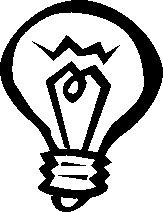 